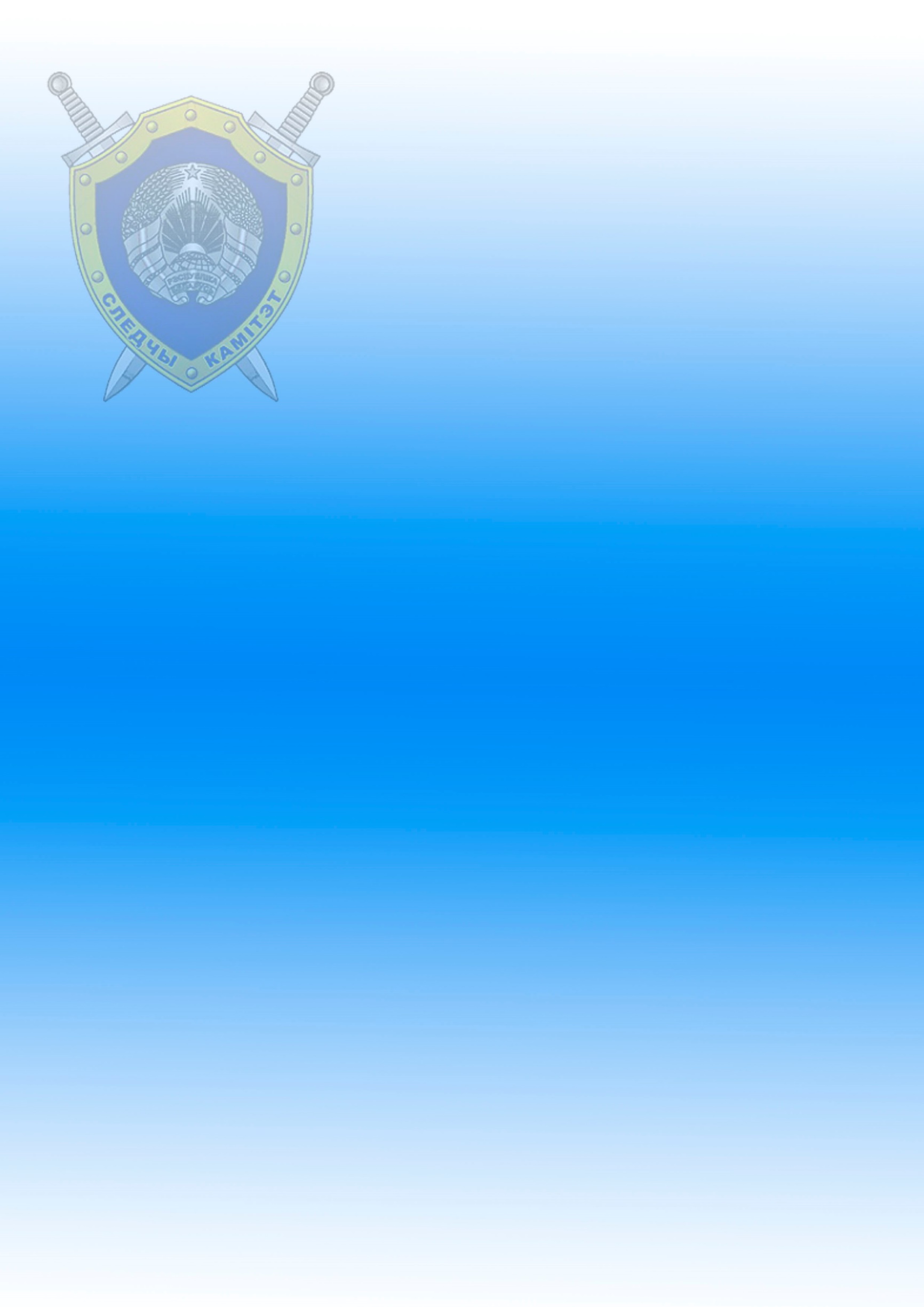     АБИТУРИЕНТУ – 2023                                                                  Управление                Следственного комитета                        Республики Беларусь                        по Витебской области                               Приглашает юношей, которым в 2023                                                году исполняется (либо уже исполнилось)                                17 лет, имеющих (получающих в 2023                              году) общее среднее либо среднее специальное образование для поступления на                                                                                                                            СЛЕДСТВЕННО-ЭКСПЕРТНЫЙ ФАКУЛЬТЕТ в учреждение образования «Академия Министерства внутренних дел Республики Беларусь» на специальность «Правоведение» со специализацией «Судебно-прокурорско-следственная деятельность», с последующим присвоением квалификации «Юрист» и прохождением службы в подразделениях Следственного комитета Республики Беларусь.Абитуриенты зачисляются на дневную форму обучения по результатам централизованного тестирования по предметам:- русский(белорусский) язык- иностранный язык- обществоведениеНаши преимущества:- бесплатное высшее юридическое образование;- полное государственное обеспечение на период обучения;- гарантированное трудоустройство и достойная оплата труда;- социальная защита для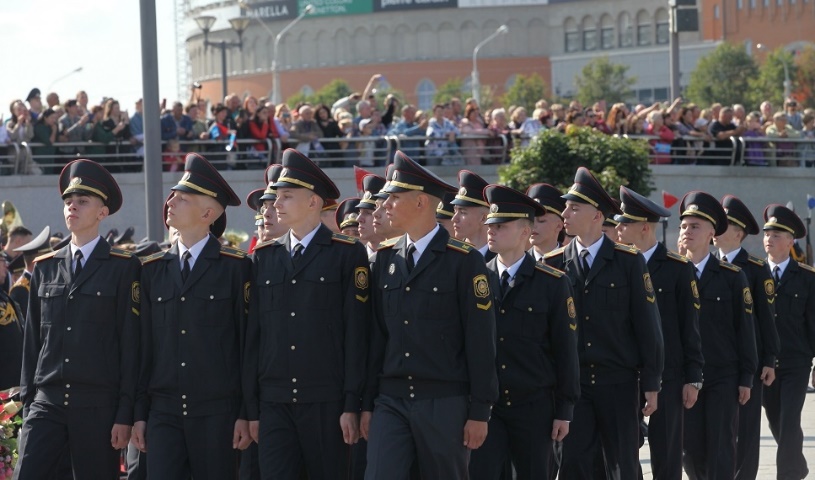  сотрудников и членов их семей; - отсутствие необходимости прохождения срочной военнойслужбы в Вооруженных Силах. Обращаться по адресу:г. Орша, ул.60 лет БССР, д.11.  тел. 8 (0216) 28 26 26, 591-19-22.                                                                                                  